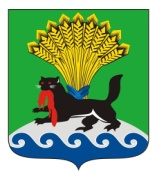     РОССИЙСКАЯ ФЕДЕРАЦИЯ   ИРКУТСКАЯ ОБЛАСТЬ      ИРКУТСКОЕ РАЙОННОЕ МУНИЦИПАЛЬНОЕ ОБРАЗОВАНИЕ     АДМИНИСТРАЦИЯ     ПОСТАНОВЛЕНИЕот «__16__»_____02____ 2021 г.					                     №__85__О внесении изменений в постановление Мэра Иркутского районного муниципального образования от 08.11.2007 № 4969  В связи с кадровыми изменениями, руководствуясь ст. 6 Закона Иркутской области от 23.07.2008 № 58-оз «Об охране труда в Иркутской области», п. 4 ч. 1 ст. 3 Закона Иркутской области от 24.07.2008 № 63-оз «О наделении органов местного самоуправления отдельными областными государственными полномочиями в сфере труда», статьями 39, 45, 54 Устава Иркутского районного муниципального образования, администрация Иркутского районного муниципального образования ПОСТАНОВЛЯЕТ:Внести в постановление Мэра Иркутского районного муниципального образования от 08.11.2007 № 4969 «О межведомственной комиссии по охране труда в Иркутском районном муниципальном образовании» (далее –Постановление) изменение, изложив приложение к Постановлению в редакции приложения к настоящему постановлению.Постановление администрации Иркутского районного муниципального образования от 08.08.2016  № 250 «О внесении изменений в постановление Мэра Иркутского района от 08 ноября 2007 года № 4969 «О межведомственной комиссии по охране труда в Иркутском районном муниципальном образовании»  признать утратившим силу.Архивному отделу организационно-контрольного управления администрации Иркутского районного муниципального образования  внести в оригинал постановления, указанного в п.1 настоящего постановления, информацию о внесении изменений в правовой акт.Отделу по организации делопроизводства и работе с обращениями граждан организационно-контрольного управления администрации  Иркутского районного муниципального образования внести  в оригинал постановления, указанного в п.2 настоящего постановления,    информацию о признании правового акта утратившим силу.Опубликовать настоящее постановление в газете «Ангарские огни», разместить на официальном сайте Иркутского районного муниципального образования в информационно-телекоммуникационной сети «Интернет» по адресу www.irkraion.ru.Контроль исполнения настоящего постановления возложить на первого заместителя Мэра района.Мэр района                                                                                               Л.П. ФроловСОСТАВмежведомственной комиссии по охране труда Иркутского районного муниципального образованияПервый заместитель Мэра района                                                           И.В. ЖукПриложениек постановлению администрацииИркутского районногомуниципального образованияот_16.02.2021____№_85__«Приложение № 1кпостановлению Мэра  от 08.11.2007 № 4969Первый заместитель Мэра Иркутскогорайонного муниципального образования-председатель межведомственной комиссии по охране труда Иркутского районного муниципального образования (далее- комиссия)начальник экономического управления администрации Иркутского районного муниципального образования (далее- АИРМО)-заместитель председателя комиссииконсультант в сфере труда отдела управления охраной труда экономического управления АИРМО-секретарь комиссииЧлены комиссии:председатель Комитета по социальной политике;начальник отдела управления охраной труда экономического управления АИРМО;начальник управления сельского хозяйства АИРМО;председатель Иркутской районной организации общественной организации-профсоюза работников народного образования и науки Российской Федерации (по согласованию);депутат Думы Иркутского районного муниципального образования (по согласованию);представитель государственной инспекции труда в Иркутской области (по согласованию);представитель филиала № 1 государственного учреждения - Иркутского регионального отделения Фонда социального страхования Российской Федерации (по согласованию);представитель Управления Федеральной службы по надзору в сфере защиты прав потребителей и благополучия человека по Иркутской области (по согласованию);представитель Главного управления МЧС России по Иркутской области (по согласованию)».